State-based Marketplace Annual Reporting ToolIntroductionThe Affordable Care Act (ACA) established State-based Marketplaces (SBMs) to provide individuals and small business employees with access to health insurance coverage beginning January 1, 2014. The ACA provides States with flexibility in the design and operation of their Marketplaces to best meet the unique needs of their citizens and insurance markets.  The Centers for Medicare & Medicaid Services (CMS) will work collaboratively with SBMs as these Marketplaces transition from  implementation to  operations and maintenance.  CMS will also provide oversight and monitoring of SBMs to ensure adequate operational systems. Effective and efficient oversight of Marketplaces will help ensure that affordable and quality health coverage is available to all Americans through monitoring, reporting, and oversight of financial activities and Marketplace activities.  These mechanisms not only will ensure that consumers are properly given choices of available coverage and receive advanced premium tax credits (APTCs) or cost-sharing reductions (CSRs), if they qualify, but also that Marketplaces are meeting the standards of the ACA in a transparent manner. CMS’ oversight of SBMs is designed to promote such transparency and to ensure compliance with Marketplace-related standards while preserving states’ traditional roles in overseeing the general insurance markets.  To that end, there are numerous regulatory requirements described in the Exchange Final Rule (CMS -9989-F), the Program Integrity Rule (CMS-9957-F; CMS-9957-F2; CMS-9964-F3), and other regulatory guidance with which SBMs must comply. Regulatory requirements include submitting reports such as an annual financial statement and eligibility and enrollment reports.  Other regulatory requirements address security and privacy safeguards, stakeholder consultations, and funding obligations for SBM operations that are required by regulation to begin reporting in 2015. In order to meet these reporting and auditing requirements, SBMs must submit a State-based Marketplace Annual Reporting Tool (SMART) to CMS.  The SMART will include all reporting requirements for SBMs, which will be used as the basis for evaluating comprehensive compliance with regulations and standards of CMS.  This report will include State-Blueprint Profiles that compile information annually on key operational and performance requirements, attestations of SBM compliance with ACA requirements, attestations of compliance with eligibility and enrollment requirements, performance monitoring data, attestations on gaps or failures that would affect the functioning of the SBM, and the annual financial statement and external audit report.The following information details the required reporting elements, including necessary supporting documents and required attestations of the SMART.AuthoritySection 1313(a)(1) of the ACA requires an SBM to keep an accurate accounting of all activities, receipts, and expenditures, and to submit a report annually to the Secretary concerning such accounting.The Program Integrity Rule Part II (PI Reg) (CMS-9957-F2; CMS-9964-F3) 45 CFR Section 155.1200(a) implements that an SBM maintain an accounting of all its receipts and expenditures, in accordance with Generally Accepted Accounting Principles (GAAP). The PI Reg also requires that each SBM develop and implement a process for monitoring all Marketplace-related activities for effectiveness, efficiency, integrity, transparency and accountability.45 CFR Section 155.1200(b) requires that each SBM submit several types of reports to CMS that demonstrate the transparency of SBM activities, including  financial statements, reports  on eligibility determination errors, non-discrimination safeguards, accessibility of information, and incidences of fraud and abuse.  In addition, the regulation finalizes that each SBM submit performance monitoring data, including financial sustainability, operational efficiency, and consumer satisfaction data. Under the PI Reg, the first SMART will be due to CMS in April 2015.  In order to comply with the regulations and prepare for the annual report, SBMs must maintain records for a 10-year period to be consistent with the statute of limitations for the False Claims Act. The final10-year standard supports the federal government’s right to investigate and pursue claims based on Marketplace-specific violations involving federal funds that have occurred within the SBM during a 10-year period.  Completion of the Annual ReportIn completing the SMART, SBMs are asked to submit or attest to the submission of the following elements described below: Executive Summary; Performance Metrics; State-Blueprint Profiles and Updates; Eligibility and Enrollment; and Financial and Program Integrity.  Directions for completing each attestation and/or document submission are contained in the detailed element description. Table of ContentsIntroduction	1Authority	1Completion of the Annual Report	2I.	Executive Summary	4II.	Performance Metrics	4III.	State-Blueprint Profiles and Updates	5IV.	Eligibility and Enrollment	6V.	Financial and Program Integrity	8VI.	Attestation of Completion	10Appendix A: Outcome Metrics	11Appendix B: State-Blueprint Profiles Policy Categories	12Executive SummaryAs the Executive Director or Chief Executive Officer (CEO), please provide an executive summary of SBM activities and accomplishments. This can include information, data, highlights of accomplishments, key investments, challenges, and priorities for the coming year, and major changes to the strategic direction of the SBM. A maximum of 2500 characters is available for this response. If more characters are needed, please upload your response. 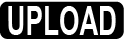 Performance MetricsPerformance Metrics OverviewThe performance metrics were created to provide insight into the performance and impact of SBMs. This limited set of standardized metrics ensures basic transparency and allows consistent cross-state comparisons of the impact of varying approaches to SBM implementation. These metrics are critical to ensure the accountability and integrity of the SBMs. Performance metrics are submitted by the SBMs to CMS via the Outcomes Metrics Template flat file on a quarterly and annual basis, as specified in the PI Reg. SBMs must attest to each quarterly and annual submission in the SMART.Please see Appendix A for a full list of the required data elements in the outcome metrics.Performance MonitoringThe Marketplace collected and reported to CMS performance monitoring data under 45 CFR Subpart M, §155.1200(a)(3).Outcome Metrics ReportsThe Marketplace submitted the quarterly and annual outcomes metrics reports that include data pertaining to assistance with Qualified Health Plan (QHP) enrollment, submission and customer complaints about enrollment, and efficiency of eligibility determinations and appeals.Self-Reporting: Performance Metrics Opportunity for CommentsPlease identify best practices exhibited by the Marketplace, trends that demonstrate the impact of the Marketplace on the health market, and areas of improvement where technical assistance regarding Performance Metrics may be necessary for the Marketplace. A maximum of 2500 characters is available for this response. If more characters are needed, please upload your response. State-Blueprint Profiles and UpdatesState-Blueprint Profiles and Updates OverviewState-Blueprint Profiles are created through data collected from SBMs on policy and operational decisions. These profiles will be used to track and analyze varying approaches to implementation of each Marketplace.  The SBM must review the State-Blueprint Profiles through SERVIS. Using the attached Appendix, the SBM must attest that all of the information contained in the State-Blueprint Profile is accurate and current. Additionally, the SBM must note any changes to the Blueprint. Please see Appendix B for a list of the policy categories that are part of the State-Blueprint Profile.State-Blueprint Profiles and Updates SubmissionThe Marketplace has provided to CMS a summary of the Marketplace’s policy and operational decisions and confirms the completeness and accuracy as part of the annual report required under 45 CFR Subpart M, §155.1200.State-Blueprint Profiles and Updates AccuracyThe Marketplace confirms its State-Blueprint Profile is accurate and up-to-date.  Self-Reporting: State-Blueprint Profiles and Updates Opportunity for CommentsPlease provide any comments on major changes to the State-Blueprint Profile, additional information that may not be captured on the State Blueprint Profile, and/or information you would like to highlight. A maximum of 2500 characters is available for this response.  If more characters are needed, please upload your response. Eligibility and EnrollmentEligibility and Enrollment OverviewEligibility and enrollment requirements were created to enhance transparency and ensure fairness for consumers. SBMs should submit reports regarding eligibility and enrollment to CMS as part of this SMART. These reports should focus on eligibility determination errors, nondiscrimination safeguards, accessibility of information, and fraud and abuse incidences.EligibilityThe Marketplace provides to CMS eligibility reports, at least on an annual basis, under 45 CFR Subpart M, §155.1200(b)(2).Eligibility Determination ReportThe Marketplace reports data on its eligibility determinations, including the number of applicants determined eligible/ineligible for QHPs and insurance affordability programs (e.g., advanced premium tax credits/cost-sharing reductions).  If yes, upload the eligibility determinations report.  Eligibility Determination Appeals ReportThe Marketplace reports data on the number of QHP and insurance affordability program eligibility determinations appealed by applicants and the number of appeals upheld or reversed.  If yes, upload the eligibility determination appeals report.  Discrimination and Complaints ReportThe Marketplace has policies and clear enforcement standards to safeguard against discrimination in its eligibility determinations (and subsequent enrollments), including reports of discrimination, complaint processes, and training of Marketplace personnel.  If yes, upload the discrimination in eligibility determinations and complaints report.  Consumer Access to InformationThe Marketplace has consumer accommodations policies and procedures in place to ensure that all consumers have access to information and their options for assistance in applying to the Marketplace and appealing determinations.  Identify, Adjudicate and Report on Waste, Fraud and AbuseThe Marketplace has processes in place to identify, adjudicate, and report on waste, fraud and abuse incidents associated with Issuers, Agents/Brokers, Navigators, In-Person Assisters, Certified Application Counselors, and other entities associated with providing consumer assistance for applying for QHPs through the Marketplace.EnrollmentThe Marketplace provides CMS with enrollment reports on an annual basis under 45 CFR Subpart M, §155.1200(b)(2).Enrollment and Disenrollment DataThe Marketplace collects and reports data on its enrollments and disenrollments, including the number of enrollees receiving Advanced Premium Tax Credits (APTCs)/Cost Sharing Reductions (CSRs) by plan, metal tier, and type, and enrollee demographic data, including age, sex, gender, race/ethnicity, urban/rural residency, Federal Poverty Level (FPL), and English as a Second Language (ESL).Enrollment AssistanceThe Marketplace collects and reports on the number of applicants who were assisted in enrolling through a Navigator, Agent/Broker, In-Person Assister, Certified Application Counselor, or other entities associated with providing consumer assistance in applying for QHPs through the Marketplace.Self-Reporting: Eligibility and Enrollment Opportunity for CommentsPlease provide information on any identified discrepancies and/or concerns with eligibility and enrollment and, if applicable, the steps that were taken to resolve such discrepancies and/or concerns. Please also address strengths, lessons learned, and best practices, and identify operational or policy issues ,if any, which have caused significant and/or recurring problems in making accurate eligibility determinations or enrollments. A maximum of 2500 characters is available for this response. If more characters are needed, please upload your response.  Financial and Program IntegrityFinancial and Program Integrity OverviewRequirements on financial and program integrity were developed to ensure proper oversight, accurate accounting of all activities, receipts, and expenditures, and assurance for identifying and addressing incidences of fraud, waste, and abuse. Additionally, requirements specify these financial statements need to be kept in accordance with Generally Accepted Accounting Principles (GAAP), as well as verified and corroborated by an annual independent external audit.Financial and program integrity reporting requirements include attestation and document submission. The SBM must attest to the activities specified in the SMART Guide, as well as submitting proper documentation from an independent financial auditor.Accurate AccountingThe Marketplace keeps accurate accounting of all activities, receipts, and expenditures in accordance with GAAP under 45 CFR Subpart M, §155.1200(a)(1).Financial StatementThe Marketplace has prepared an annual financial statement in accordance with GAAP under 45 CFR Subpart M, §155.1200(b)(1) and provided the financial statement to CMS.  If yes, upload the completed annual financial statement.  Accurate Accounting and Financial Statement: Independent External Auditor AttestationAn independent, external auditor attests that the Marketplace has demonstrated to CMS accurate accounting of all activities, receipts, and expenditures and has prepared an accurate annual financial statement in accordance with GAAP. If yes, upload the auditor report confirming the Marketplace has demonstrated accurate accounting and prepared an accurate annual financial statement.  Independent External AuditAn independent, qualified auditing entity that follows generally accepted governmental auditing standards (GAGAS) has performed an annual independent external financial and programmatic audit of the Marketplace, under 45 CFR Subpart M, §155.1200(c) in compliance with the standards in 45 CFR Subpart M, §155.1200(d).  If yes, upload results of the annual independent external audit.Material WeaknessesIf applicable: The Marketplace has informed CMS of any material weakness or significant deficiency and any intended corrective action identified by the independent external audit. If yes, upload corrective action report addressing the material weakness or significant deficiency identified by the external audit.      Audit Results Available to PublicThe Marketplace has made a summary of the results from the independent external audit available to the public.Maintenance of RecordsThe Marketplace adheres to the maintenance of records requirements as stated under 45 CFR Subpart M §155.1210(a)(b)(c).Fraud, Waste, and AbuseThe Marketplace has reported to CMS, when appropriate, any incidences of fraud, waste, and abuse within its operations under 45 CFR Subpart M, §155.1200(b). If yes, upload fraud, waste, and abuse report.    Self-Reporting: Financial and Program Integrity Opportunity for CommentsPlease identify any new initiatives related to the SBM management of financial and programmatic integrity, provide explanations of problematic issue areas identified, and a description of any areas the auditor identified as at risk and the SBM mitigation strategies to address those issues. A maximum of 2500 characters is available for this response. If more characters are needed, please upload your response. Attestation of CompletionOn this date, I attest that the statements and information contained in this State-based Marketplace Annual Reporting Tool (SMART) and the documents submitted in conjunction with this report accurately represent the SBM’s compliance with the regulatory requirements.  PRINT NAME:		      ______________________________________________________________Appendix A: Outcome MetricsAppendix B: State-Blueprint Profiles Policy CategoriesYESNOYESNOYESNOYESNOYESNOYESNOYESNOYESNOYESNOYESNOYESNOYESNOYESNOYESNOYESNOYESNOYESNOYESNOYESNOYESNOYESNOYESNONOSTATE:STATE:STATE:STATE:STATE:<Enter Name of State><Enter Name of State>ELECTRONIC SIGNATURE:ELECTRONIC SIGNATURE:ELECTRONIC SIGNATURE:ELECTRONIC SIGNATURE:ELECTRONIC SIGNATURE:<Enter Electronic Signature of Executive Director or Chief Executive Officer><Enter Electronic Signature of Executive Director or Chief Executive Officer>DATE:DATE:DATE:DATE:DATE:<Enter MM/DD/YYYY><Enter MM/DD/YYYY>Data ElementData SpecificsCurrent Health Insurance Coverage (Advanced Premium Tax Credit (APTC) applicants only)Number and percent of individuals applying for APTC who are currently enrolled in: Consolidated Omnibus Budget Reconciliation Act – COBRA (COBRA), Retiree health plan, Veterans health program, Medicare, TRICARE, Peace Corps, Medicaid/Children’s Health Insurance Program (CHIP), IHS, Other Federal Programs, Employee Sponsored Insurance (ESI), UninsuredHealth Plan Renewal Rate in MarketplaceNumber of QHP contract renewals during open season/all policies in force in December of that yearApplications and EligibilityApplications initiated, Completed, Individuals assessed for eligibility and enrollment; Individuals eligible for financial assistance  (APTC/Cost Sharing Reductions(CSR)) Assistance with Qualified Health Plan (QHP) Enrollment Submission Percent and number by web, phone, mail, in person, multiple channels; By assistance (Navigators, Non-Navigator Assistance Personnel (also known as In-person assistors), Certified Application Counselors (CACs), Agents/Brokers, Web Brokers, Medicaid authorized reps, Other Assistant); Number of requests for language assistance/Number fulfilled; Time taken to provide language assistance; Form of language assistance (e.g., translated forms, individual assistance, etc.)Number of Customer Complaints and Grievances About Eligibility and Enrollment Problems in Marketplace Number of individuals and families submitting eligibility application/enrollees in QHPs; Customer complaints per capita regarding enrollmentPercentage of Initial QHP Eligibility Determinations Upheld or Reversed in an Appeal Upheld or reversed appeals/all appeals Median Time to Resolve Appeal for QHP Eligibility DeterminationMedian time to resolve from date of filing appeal to date of final dispositionMedicaid/CHIP EligibilityMedicaid and CHIP eligibility assessments and determinations by the SBMQHP Applications and Eligibility QHP Applications and Eligibility by Gender, Age, FPL, Metal Level; Financial Assistance QHP Enrollment (pre-effectuated)QHP Enrollment by Gender, Age, Federal Poverty Level (FPL), Metal Level; Financial AssistanceEffectuated EnrollmentEffectuated Enrollment by Gender, Age, FPL, Metal Level; Financial AssistanceFinancial AssistanceAPTC eligible amount and percent APTC selected; CSR selectionEffectuated TimeMedian Time to Effectuated EnrollmentAssistance with QHPQHP eligible application submissions by type of assistanceSmall Business Health Options Program (SHOP)SHOP: Number of employers participating, employees covered; Percentage of premium paid by employer; Employee choice; Dependent coveragePolicy CategoryState & Market InformationLegal AuthorityConsumer and Stakeholder Engagement ConsultationEligibility and EnrollmentPlan ManagementRisk Adjustment and ReinsuranceSmall Business Health Options Program (SHOP)Organization and Human ResourcesFinance and AccountingTechnologyOversight and Monitoring